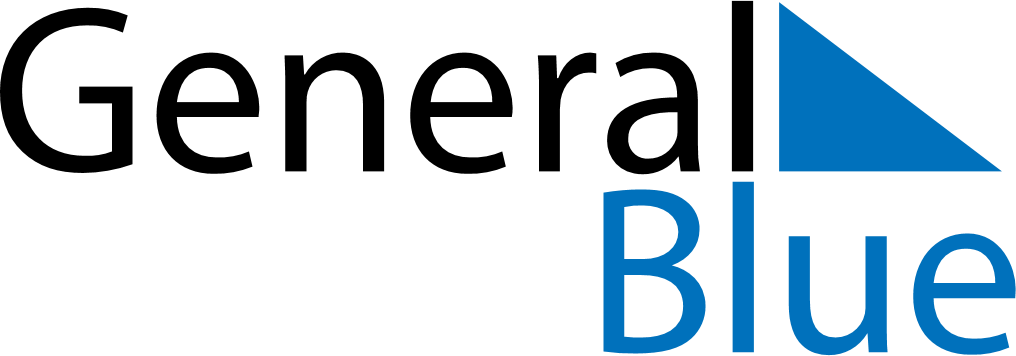 January 2024January 2024January 2024January 2024January 2024January 2024Envigado, Antioquia, ColombiaEnvigado, Antioquia, ColombiaEnvigado, Antioquia, ColombiaEnvigado, Antioquia, ColombiaEnvigado, Antioquia, ColombiaEnvigado, Antioquia, ColombiaSunday Monday Tuesday Wednesday Thursday Friday Saturday 1 2 3 4 5 6 Sunrise: 6:12 AM Sunset: 5:58 PM Daylight: 11 hours and 46 minutes. Sunrise: 6:12 AM Sunset: 5:59 PM Daylight: 11 hours and 46 minutes. Sunrise: 6:13 AM Sunset: 5:59 PM Daylight: 11 hours and 46 minutes. Sunrise: 6:13 AM Sunset: 6:00 PM Daylight: 11 hours and 46 minutes. Sunrise: 6:14 AM Sunset: 6:00 PM Daylight: 11 hours and 46 minutes. Sunrise: 6:14 AM Sunset: 6:01 PM Daylight: 11 hours and 46 minutes. 7 8 9 10 11 12 13 Sunrise: 6:14 AM Sunset: 6:01 PM Daylight: 11 hours and 46 minutes. Sunrise: 6:15 AM Sunset: 6:02 PM Daylight: 11 hours and 46 minutes. Sunrise: 6:15 AM Sunset: 6:02 PM Daylight: 11 hours and 46 minutes. Sunrise: 6:15 AM Sunset: 6:03 PM Daylight: 11 hours and 47 minutes. Sunrise: 6:16 AM Sunset: 6:03 PM Daylight: 11 hours and 47 minutes. Sunrise: 6:16 AM Sunset: 6:03 PM Daylight: 11 hours and 47 minutes. Sunrise: 6:16 AM Sunset: 6:04 PM Daylight: 11 hours and 47 minutes. 14 15 16 17 18 19 20 Sunrise: 6:17 AM Sunset: 6:04 PM Daylight: 11 hours and 47 minutes. Sunrise: 6:17 AM Sunset: 6:05 PM Daylight: 11 hours and 47 minutes. Sunrise: 6:17 AM Sunset: 6:05 PM Daylight: 11 hours and 48 minutes. Sunrise: 6:17 AM Sunset: 6:06 PM Daylight: 11 hours and 48 minutes. Sunrise: 6:18 AM Sunset: 6:06 PM Daylight: 11 hours and 48 minutes. Sunrise: 6:18 AM Sunset: 6:07 PM Daylight: 11 hours and 48 minutes. Sunrise: 6:18 AM Sunset: 6:07 PM Daylight: 11 hours and 48 minutes. 21 22 23 24 25 26 27 Sunrise: 6:18 AM Sunset: 6:07 PM Daylight: 11 hours and 49 minutes. Sunrise: 6:19 AM Sunset: 6:08 PM Daylight: 11 hours and 49 minutes. Sunrise: 6:19 AM Sunset: 6:08 PM Daylight: 11 hours and 49 minutes. Sunrise: 6:19 AM Sunset: 6:09 PM Daylight: 11 hours and 49 minutes. Sunrise: 6:19 AM Sunset: 6:09 PM Daylight: 11 hours and 49 minutes. Sunrise: 6:19 AM Sunset: 6:09 PM Daylight: 11 hours and 50 minutes. Sunrise: 6:19 AM Sunset: 6:10 PM Daylight: 11 hours and 50 minutes. 28 29 30 31 Sunrise: 6:19 AM Sunset: 6:10 PM Daylight: 11 hours and 50 minutes. Sunrise: 6:19 AM Sunset: 6:10 PM Daylight: 11 hours and 50 minutes. Sunrise: 6:19 AM Sunset: 6:11 PM Daylight: 11 hours and 51 minutes. Sunrise: 6:19 AM Sunset: 6:11 PM Daylight: 11 hours and 51 minutes. 